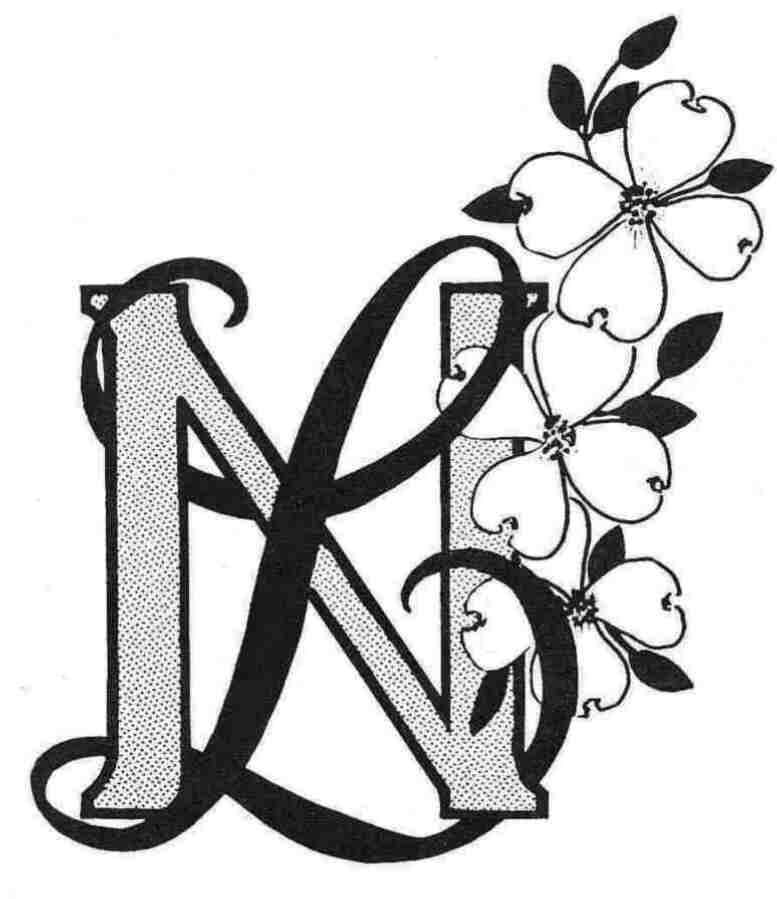 Newcomers Longtimers            Member Registration Form (Revised 3/1/23) Membership Dues:  $30.00  (Check or Cash) (June 2023-May 2024)New Member____      Current Member Information Revisions____              Date________(Please print) Name_______________________________________________________________________ 	Spouse/Significant Other_________________________________________________________ Mailing Address_______________________________________________________________City___________________________________ State____________ 	Zip__________________ E-mail Address________________________________________________________________ Primary Contact Number ____________________Birthday: Month _______ Day_______Do you have special skills/talents i.e bookkeeping; leadership; computer; graphics, etc that youmight volunteer?  ___________________________________________________________________________ ___________________________________________________________________________How did you find out about Newcomers Longtimers? ______________________________What are you interested in?  Circle as many as you wish.Everybody Bunco     Ladies Bunco     Happy Hour     Dining Out     Diners, Drive-ins and Dives     Monthly LunchBook Club   Hand and Foot Canasta   Bridge     Mahjong   Crafternooners    Single Ladies   Working Women WedsPickle Ball   Special Activities   Date__________________ Signature______________________________________________ Please return this form and dues to the Membership Chair:Paula Constantini, 128 Park Circle, Lake Ozark, MO 65049